Rys. 18 Regał Rt7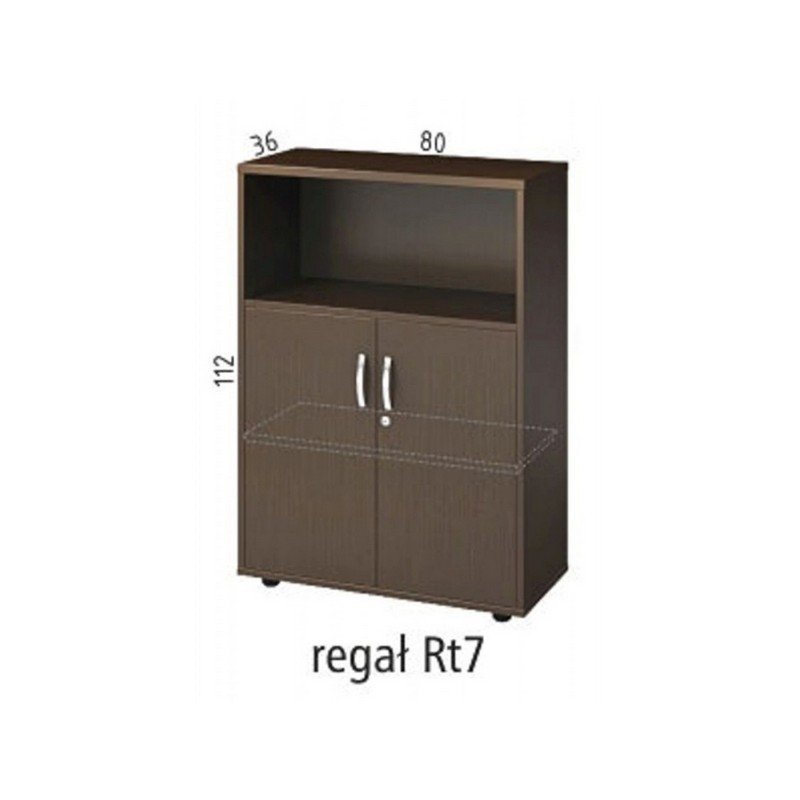 